В бібліотеці оформлена книжкова виставка до 100 річчя від дня народження видатного педагога В.О.Сухомлинського "Серце віддаю дітям" для учнів 1-9 класів.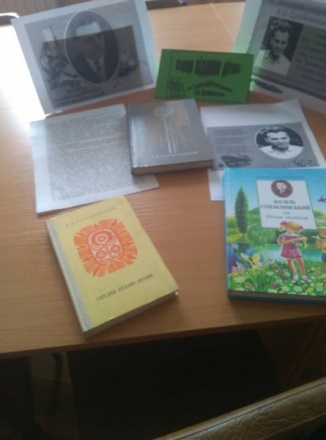 